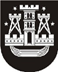 KLAIPĖDOS MIESTO SAVIVALDYBĖS TARYBASPRENDIMASDĖL darbo sutarties su S. KAUPIU nutraukimo2016 m. birželio 23 d. Nr. T2-160KlaipėdaVadovaudamasi Lietuvos Respublikos vietos savivaldos įstatymo 16 straipsnio 2 dalies 21 punktu, Lietuvos Respublikos darbo kodekso 125 straipsnio 1 dalimi, 141 straipsnio 1 ir 2 dalimis, 177 straipsniu, atsižvelgdama į 2016 m. birželio 7 d. Stasio Kaupio prašymą Nr. P21-41 ir Irenos Valiukienės 2016 m. birželio 9 d. sutikimą Nr. P24-129, Klaipėdos miesto savivaldybės taryba nusprendžia:1. Nutraukti 2016 m. birželio 30 d. 2001 m. gegužės 7 d. Darbo sutartį Nr. 446, sudarytą su Stasiu Kaupiu, Klaipėdos Vlado Knašiaus krepšinio mokyklos direktoriumi, ir išmokėti šešių mėnesių jo vidutinio darbo užmokesčio dydžio išeitinę išmoką ir piniginę kompensaciją už nepanaudotas kasmetines atostogas.2. Įpareigoti Ireną Valiukienę, Klaipėdos Vlado Knašiaus krepšinio mokyklos direktoriaus pavaduotoją ugdymui, per 3 dienas pranešti apie biudžetinės įstaigos vadovo atleidimą Juridinių asmenų registro tvarkytojui.3. Pavesti Irenai Valiukienei, Klaipėdos Vlado Knašiaus krepšinio mokyklos direktoriaus pavaduotojai ugdymui, laikinai vykdyti įstaigos vadovo funkcijas, kol teisės aktų nustatyta tvarka bus paskirtas įstaigos vadovas.Šis sprendimas per vieną mėnesį nuo jo gavimo dienos gali būti skundžiamas Klaipėdos miesto apylinkės teismui Lietuvos Respublikos darbo kodekso nustatyta tvarka.Savivaldybės merasVytautas Grubliauskas